APost DetailsPost DetailsPost DetailsPost DetailsPost DetailsPost DetailsPost DetailsPost DetailsJob Title:Operational Communications Manager (OCM)Function:Train ServicesTrain ServicesTrain ServicesTrain ServicesTrain ServicesLocation:Puddle Dock (KICC)Unique Post Number:Reports To:Passenger Experience Delivery Manager (PEDM)Grade:MG1MG1MG1MG1MG1BPurpose of the JobPurpose of the JobPurpose of the JobPurpose of the JobPurpose of the JobPurpose of the JobPurpose of the JobPurpose of the JobManage the timely provision of information to staff on the current status of Southeastern train services. Ensuring that the frequency and quality of information provided supports the Passengers Services organisation in delivering excellent customer service. Co-ordinate the provision of alternative transport, Southeastern on-call / response staff and initiate the “Chain of Care” when required in response to incidents. Manage the timely provision of information to staff on the current status of Southeastern train services. Ensuring that the frequency and quality of information provided supports the Passengers Services organisation in delivering excellent customer service. Co-ordinate the provision of alternative transport, Southeastern on-call / response staff and initiate the “Chain of Care” when required in response to incidents. Manage the timely provision of information to staff on the current status of Southeastern train services. Ensuring that the frequency and quality of information provided supports the Passengers Services organisation in delivering excellent customer service. Co-ordinate the provision of alternative transport, Southeastern on-call / response staff and initiate the “Chain of Care” when required in response to incidents. Manage the timely provision of information to staff on the current status of Southeastern train services. Ensuring that the frequency and quality of information provided supports the Passengers Services organisation in delivering excellent customer service. Co-ordinate the provision of alternative transport, Southeastern on-call / response staff and initiate the “Chain of Care” when required in response to incidents. Manage the timely provision of information to staff on the current status of Southeastern train services. Ensuring that the frequency and quality of information provided supports the Passengers Services organisation in delivering excellent customer service. Co-ordinate the provision of alternative transport, Southeastern on-call / response staff and initiate the “Chain of Care” when required in response to incidents. Manage the timely provision of information to staff on the current status of Southeastern train services. Ensuring that the frequency and quality of information provided supports the Passengers Services organisation in delivering excellent customer service. Co-ordinate the provision of alternative transport, Southeastern on-call / response staff and initiate the “Chain of Care” when required in response to incidents. Manage the timely provision of information to staff on the current status of Southeastern train services. Ensuring that the frequency and quality of information provided supports the Passengers Services organisation in delivering excellent customer service. Co-ordinate the provision of alternative transport, Southeastern on-call / response staff and initiate the “Chain of Care” when required in response to incidents. Manage the timely provision of information to staff on the current status of Southeastern train services. Ensuring that the frequency and quality of information provided supports the Passengers Services organisation in delivering excellent customer service. Co-ordinate the provision of alternative transport, Southeastern on-call / response staff and initiate the “Chain of Care” when required in response to incidents. CPrincipal AccountabilitiesPrincipal AccountabilitiesPrincipal AccountabilitiesPrincipal AccountabilitiesPrincipal AccountabilitiesPrincipal AccountabilitiesPrincipal AccountabilitiesPrincipal AccountabilitiesC1C2C3C4C5C6C7C8C9C10C11C12C13C14C15C16C17C18Monitor the performance of Southeastern services.Provide regular summaries on the current state of Southeastern services to internal customers. Ensuring all information is appropriate to the audience and delivery channel.During times of disruption promptly provide regular fit for purpose information to Southeastern members of staff, to ensure they can assist customers to make informed decisions on travel based on the reason and likely duration of a delay and alternate transport arrangements. As required, implement the introduction of replacement bus services, including the determination of the appropriate level / frequency of service, when there is train service disruption.When a replacement bus service is in operation, manage services by liaising with local coordinators to ensure the required service is being delivered. This includes determining the most appropriate time to terminate the replacement service.  Initiate the process for investigation of incidents and accidents as specified in the Southeastern Safety Manual.Manage Southeastern on-call roster in real time for on call managers & disruption agents to attend incidents, as required.In conjunction with the Information Delivery Manager, implement the communication plan element of the Southeastern’s Service Disruption Procedure in the event of a service disrupting incident occurring Liaise with other travel organisations in  sharing service information so that Southeastern customers can be regularly updated about potential onward journey travel information  Ensure that adequate documentation is maintained to address legislation, regulations, group standards and Southeastern’s internal requirementsLiaise with Transport for London / Docklands Light Railway as required, to arrange the mutual acceptance of Southeastern passengers on their services & vice versa.Liaise with the Oyster Control Centre as required, to inform them of ticket gate failures / closures.Provide an out of office hours contact point for reporting station infrastructure faults.Communicate messages regarding closed ticket offices and failed ticket vending machinesCalculate and publish performance statistics throughout the day as per agreed process.Process Passenger Accident information ensuring details are recorded in the KICC daily log, according to procedures in the Southeastern Safety Manual.Assist the Passenger Experience Delivery Manager in the KICC as required.Communication with the Safety & Executive teams in relation to operational & safety related incidents. Monitor the performance of Southeastern services.Provide regular summaries on the current state of Southeastern services to internal customers. Ensuring all information is appropriate to the audience and delivery channel.During times of disruption promptly provide regular fit for purpose information to Southeastern members of staff, to ensure they can assist customers to make informed decisions on travel based on the reason and likely duration of a delay and alternate transport arrangements. As required, implement the introduction of replacement bus services, including the determination of the appropriate level / frequency of service, when there is train service disruption.When a replacement bus service is in operation, manage services by liaising with local coordinators to ensure the required service is being delivered. This includes determining the most appropriate time to terminate the replacement service.  Initiate the process for investigation of incidents and accidents as specified in the Southeastern Safety Manual.Manage Southeastern on-call roster in real time for on call managers & disruption agents to attend incidents, as required.In conjunction with the Information Delivery Manager, implement the communication plan element of the Southeastern’s Service Disruption Procedure in the event of a service disrupting incident occurring Liaise with other travel organisations in  sharing service information so that Southeastern customers can be regularly updated about potential onward journey travel information  Ensure that adequate documentation is maintained to address legislation, regulations, group standards and Southeastern’s internal requirementsLiaise with Transport for London / Docklands Light Railway as required, to arrange the mutual acceptance of Southeastern passengers on their services & vice versa.Liaise with the Oyster Control Centre as required, to inform them of ticket gate failures / closures.Provide an out of office hours contact point for reporting station infrastructure faults.Communicate messages regarding closed ticket offices and failed ticket vending machinesCalculate and publish performance statistics throughout the day as per agreed process.Process Passenger Accident information ensuring details are recorded in the KICC daily log, according to procedures in the Southeastern Safety Manual.Assist the Passenger Experience Delivery Manager in the KICC as required.Communication with the Safety & Executive teams in relation to operational & safety related incidents. Monitor the performance of Southeastern services.Provide regular summaries on the current state of Southeastern services to internal customers. Ensuring all information is appropriate to the audience and delivery channel.During times of disruption promptly provide regular fit for purpose information to Southeastern members of staff, to ensure they can assist customers to make informed decisions on travel based on the reason and likely duration of a delay and alternate transport arrangements. As required, implement the introduction of replacement bus services, including the determination of the appropriate level / frequency of service, when there is train service disruption.When a replacement bus service is in operation, manage services by liaising with local coordinators to ensure the required service is being delivered. This includes determining the most appropriate time to terminate the replacement service.  Initiate the process for investigation of incidents and accidents as specified in the Southeastern Safety Manual.Manage Southeastern on-call roster in real time for on call managers & disruption agents to attend incidents, as required.In conjunction with the Information Delivery Manager, implement the communication plan element of the Southeastern’s Service Disruption Procedure in the event of a service disrupting incident occurring Liaise with other travel organisations in  sharing service information so that Southeastern customers can be regularly updated about potential onward journey travel information  Ensure that adequate documentation is maintained to address legislation, regulations, group standards and Southeastern’s internal requirementsLiaise with Transport for London / Docklands Light Railway as required, to arrange the mutual acceptance of Southeastern passengers on their services & vice versa.Liaise with the Oyster Control Centre as required, to inform them of ticket gate failures / closures.Provide an out of office hours contact point for reporting station infrastructure faults.Communicate messages regarding closed ticket offices and failed ticket vending machinesCalculate and publish performance statistics throughout the day as per agreed process.Process Passenger Accident information ensuring details are recorded in the KICC daily log, according to procedures in the Southeastern Safety Manual.Assist the Passenger Experience Delivery Manager in the KICC as required.Communication with the Safety & Executive teams in relation to operational & safety related incidents. Monitor the performance of Southeastern services.Provide regular summaries on the current state of Southeastern services to internal customers. Ensuring all information is appropriate to the audience and delivery channel.During times of disruption promptly provide regular fit for purpose information to Southeastern members of staff, to ensure they can assist customers to make informed decisions on travel based on the reason and likely duration of a delay and alternate transport arrangements. As required, implement the introduction of replacement bus services, including the determination of the appropriate level / frequency of service, when there is train service disruption.When a replacement bus service is in operation, manage services by liaising with local coordinators to ensure the required service is being delivered. This includes determining the most appropriate time to terminate the replacement service.  Initiate the process for investigation of incidents and accidents as specified in the Southeastern Safety Manual.Manage Southeastern on-call roster in real time for on call managers & disruption agents to attend incidents, as required.In conjunction with the Information Delivery Manager, implement the communication plan element of the Southeastern’s Service Disruption Procedure in the event of a service disrupting incident occurring Liaise with other travel organisations in  sharing service information so that Southeastern customers can be regularly updated about potential onward journey travel information  Ensure that adequate documentation is maintained to address legislation, regulations, group standards and Southeastern’s internal requirementsLiaise with Transport for London / Docklands Light Railway as required, to arrange the mutual acceptance of Southeastern passengers on their services & vice versa.Liaise with the Oyster Control Centre as required, to inform them of ticket gate failures / closures.Provide an out of office hours contact point for reporting station infrastructure faults.Communicate messages regarding closed ticket offices and failed ticket vending machinesCalculate and publish performance statistics throughout the day as per agreed process.Process Passenger Accident information ensuring details are recorded in the KICC daily log, according to procedures in the Southeastern Safety Manual.Assist the Passenger Experience Delivery Manager in the KICC as required.Communication with the Safety & Executive teams in relation to operational & safety related incidents. Monitor the performance of Southeastern services.Provide regular summaries on the current state of Southeastern services to internal customers. Ensuring all information is appropriate to the audience and delivery channel.During times of disruption promptly provide regular fit for purpose information to Southeastern members of staff, to ensure they can assist customers to make informed decisions on travel based on the reason and likely duration of a delay and alternate transport arrangements. As required, implement the introduction of replacement bus services, including the determination of the appropriate level / frequency of service, when there is train service disruption.When a replacement bus service is in operation, manage services by liaising with local coordinators to ensure the required service is being delivered. This includes determining the most appropriate time to terminate the replacement service.  Initiate the process for investigation of incidents and accidents as specified in the Southeastern Safety Manual.Manage Southeastern on-call roster in real time for on call managers & disruption agents to attend incidents, as required.In conjunction with the Information Delivery Manager, implement the communication plan element of the Southeastern’s Service Disruption Procedure in the event of a service disrupting incident occurring Liaise with other travel organisations in  sharing service information so that Southeastern customers can be regularly updated about potential onward journey travel information  Ensure that adequate documentation is maintained to address legislation, regulations, group standards and Southeastern’s internal requirementsLiaise with Transport for London / Docklands Light Railway as required, to arrange the mutual acceptance of Southeastern passengers on their services & vice versa.Liaise with the Oyster Control Centre as required, to inform them of ticket gate failures / closures.Provide an out of office hours contact point for reporting station infrastructure faults.Communicate messages regarding closed ticket offices and failed ticket vending machinesCalculate and publish performance statistics throughout the day as per agreed process.Process Passenger Accident information ensuring details are recorded in the KICC daily log, according to procedures in the Southeastern Safety Manual.Assist the Passenger Experience Delivery Manager in the KICC as required.Communication with the Safety & Executive teams in relation to operational & safety related incidents. Monitor the performance of Southeastern services.Provide regular summaries on the current state of Southeastern services to internal customers. Ensuring all information is appropriate to the audience and delivery channel.During times of disruption promptly provide regular fit for purpose information to Southeastern members of staff, to ensure they can assist customers to make informed decisions on travel based on the reason and likely duration of a delay and alternate transport arrangements. As required, implement the introduction of replacement bus services, including the determination of the appropriate level / frequency of service, when there is train service disruption.When a replacement bus service is in operation, manage services by liaising with local coordinators to ensure the required service is being delivered. This includes determining the most appropriate time to terminate the replacement service.  Initiate the process for investigation of incidents and accidents as specified in the Southeastern Safety Manual.Manage Southeastern on-call roster in real time for on call managers & disruption agents to attend incidents, as required.In conjunction with the Information Delivery Manager, implement the communication plan element of the Southeastern’s Service Disruption Procedure in the event of a service disrupting incident occurring Liaise with other travel organisations in  sharing service information so that Southeastern customers can be regularly updated about potential onward journey travel information  Ensure that adequate documentation is maintained to address legislation, regulations, group standards and Southeastern’s internal requirementsLiaise with Transport for London / Docklands Light Railway as required, to arrange the mutual acceptance of Southeastern passengers on their services & vice versa.Liaise with the Oyster Control Centre as required, to inform them of ticket gate failures / closures.Provide an out of office hours contact point for reporting station infrastructure faults.Communicate messages regarding closed ticket offices and failed ticket vending machinesCalculate and publish performance statistics throughout the day as per agreed process.Process Passenger Accident information ensuring details are recorded in the KICC daily log, according to procedures in the Southeastern Safety Manual.Assist the Passenger Experience Delivery Manager in the KICC as required.Communication with the Safety & Executive teams in relation to operational & safety related incidents. Monitor the performance of Southeastern services.Provide regular summaries on the current state of Southeastern services to internal customers. Ensuring all information is appropriate to the audience and delivery channel.During times of disruption promptly provide regular fit for purpose information to Southeastern members of staff, to ensure they can assist customers to make informed decisions on travel based on the reason and likely duration of a delay and alternate transport arrangements. As required, implement the introduction of replacement bus services, including the determination of the appropriate level / frequency of service, when there is train service disruption.When a replacement bus service is in operation, manage services by liaising with local coordinators to ensure the required service is being delivered. This includes determining the most appropriate time to terminate the replacement service.  Initiate the process for investigation of incidents and accidents as specified in the Southeastern Safety Manual.Manage Southeastern on-call roster in real time for on call managers & disruption agents to attend incidents, as required.In conjunction with the Information Delivery Manager, implement the communication plan element of the Southeastern’s Service Disruption Procedure in the event of a service disrupting incident occurring Liaise with other travel organisations in  sharing service information so that Southeastern customers can be regularly updated about potential onward journey travel information  Ensure that adequate documentation is maintained to address legislation, regulations, group standards and Southeastern’s internal requirementsLiaise with Transport for London / Docklands Light Railway as required, to arrange the mutual acceptance of Southeastern passengers on their services & vice versa.Liaise with the Oyster Control Centre as required, to inform them of ticket gate failures / closures.Provide an out of office hours contact point for reporting station infrastructure faults.Communicate messages regarding closed ticket offices and failed ticket vending machinesCalculate and publish performance statistics throughout the day as per agreed process.Process Passenger Accident information ensuring details are recorded in the KICC daily log, according to procedures in the Southeastern Safety Manual.Assist the Passenger Experience Delivery Manager in the KICC as required.Communication with the Safety & Executive teams in relation to operational & safety related incidents. Monitor the performance of Southeastern services.Provide regular summaries on the current state of Southeastern services to internal customers. Ensuring all information is appropriate to the audience and delivery channel.During times of disruption promptly provide regular fit for purpose information to Southeastern members of staff, to ensure they can assist customers to make informed decisions on travel based on the reason and likely duration of a delay and alternate transport arrangements. As required, implement the introduction of replacement bus services, including the determination of the appropriate level / frequency of service, when there is train service disruption.When a replacement bus service is in operation, manage services by liaising with local coordinators to ensure the required service is being delivered. This includes determining the most appropriate time to terminate the replacement service.  Initiate the process for investigation of incidents and accidents as specified in the Southeastern Safety Manual.Manage Southeastern on-call roster in real time for on call managers & disruption agents to attend incidents, as required.In conjunction with the Information Delivery Manager, implement the communication plan element of the Southeastern’s Service Disruption Procedure in the event of a service disrupting incident occurring Liaise with other travel organisations in  sharing service information so that Southeastern customers can be regularly updated about potential onward journey travel information  Ensure that adequate documentation is maintained to address legislation, regulations, group standards and Southeastern’s internal requirementsLiaise with Transport for London / Docklands Light Railway as required, to arrange the mutual acceptance of Southeastern passengers on their services & vice versa.Liaise with the Oyster Control Centre as required, to inform them of ticket gate failures / closures.Provide an out of office hours contact point for reporting station infrastructure faults.Communicate messages regarding closed ticket offices and failed ticket vending machinesCalculate and publish performance statistics throughout the day as per agreed process.Process Passenger Accident information ensuring details are recorded in the KICC daily log, according to procedures in the Southeastern Safety Manual.Assist the Passenger Experience Delivery Manager in the KICC as required.Communication with the Safety & Executive teams in relation to operational & safety related incidents. DSafety ResponsibilitiesSafety ResponsibilitiesSafety ResponsibilitiesSafety ResponsibilitiesSafety ResponsibilitiesSafety ResponsibilitiesSafety ResponsibilitiesSafety ResponsibilitiesD1This post is required to undertake SAFETY CRITICAL WORKThis post is required to undertake SAFETY CRITICAL WORKThis post is required to undertake SAFETY CRITICAL WORKThis post is required to undertake SAFETY CRITICAL WORKYesNo√D2This is a KEY SAFETY POSTThis is a KEY SAFETY POSTThis is a KEY SAFETY POSTThis is a KEY SAFETY POSTYesNo√D3This post requires SECURITY CLEARANCEThis post requires SECURITY CLEARANCEThis post requires SECURITY CLEARANCEThis post requires SECURITY CLEARANCEYesNo√D4The job requires competence in PERSONAL TRACK SAFETYThe job requires competence in PERSONAL TRACK SAFETYThe job requires competence in PERSONAL TRACK SAFETYThe job requires competence in PERSONAL TRACK SAFETYYesNo√D5This job has SPECIFIC SAFETY RESPONSIBILITIES (if Yes see section D6 below) This job has SPECIFIC SAFETY RESPONSIBILITIES (if Yes see section D6 below) This job has SPECIFIC SAFETY RESPONSIBILITIES (if Yes see section D6 below) This job has SPECIFIC SAFETY RESPONSIBILITIES (if Yes see section D6 below) YesNo√D6The post holder has the following specific safety responsibilities:The post holder has the following specific safety responsibilities:The post holder has the following specific safety responsibilities:The post holder has the following specific safety responsibilities:The post holder has the following specific safety responsibilities:The post holder has the following specific safety responsibilities:The post holder has the following specific safety responsibilities:The post holder has the following specific safety responsibilities:NoneNoneNoneNoneNoneNoneNoneNoneEDecision making AuthorityDecision making AuthorityDecision making AuthorityDecision making AuthorityDecision making AuthorityDecision making AuthorityDecision making AuthorityDecision making AuthorityE1E2Management of the Passenger Services response when the train service is disruptedEvaluate information provided by Train Service Managers and other sources and process in accordance with the agreed standard.Management of the Passenger Services response when the train service is disruptedEvaluate information provided by Train Service Managers and other sources and process in accordance with the agreed standard.Management of the Passenger Services response when the train service is disruptedEvaluate information provided by Train Service Managers and other sources and process in accordance with the agreed standard.Management of the Passenger Services response when the train service is disruptedEvaluate information provided by Train Service Managers and other sources and process in accordance with the agreed standard.Management of the Passenger Services response when the train service is disruptedEvaluate information provided by Train Service Managers and other sources and process in accordance with the agreed standard.Management of the Passenger Services response when the train service is disruptedEvaluate information provided by Train Service Managers and other sources and process in accordance with the agreed standard.Management of the Passenger Services response when the train service is disruptedEvaluate information provided by Train Service Managers and other sources and process in accordance with the agreed standard.Management of the Passenger Services response when the train service is disruptedEvaluate information provided by Train Service Managers and other sources and process in accordance with the agreed standard.FMost Challenging and/or Difficult parts of the roleMost Challenging and/or Difficult parts of the roleMost Challenging and/or Difficult parts of the roleMost Challenging and/or Difficult parts of the roleMost Challenging and/or Difficult parts of the roleMost Challenging and/or Difficult parts of the roleMost Challenging and/or Difficult parts of the roleMost Challenging and/or Difficult parts of the roleF1Working many hours at unsociable times in a busy demanding office. Making decisions, which will not be approved by everyone but are to the benefit of the majority of Southeastern passengers and objectives?Working many hours at unsociable times in a busy demanding office. Making decisions, which will not be approved by everyone but are to the benefit of the majority of Southeastern passengers and objectives?Working many hours at unsociable times in a busy demanding office. Making decisions, which will not be approved by everyone but are to the benefit of the majority of Southeastern passengers and objectives?Working many hours at unsociable times in a busy demanding office. Making decisions, which will not be approved by everyone but are to the benefit of the majority of Southeastern passengers and objectives?Working many hours at unsociable times in a busy demanding office. Making decisions, which will not be approved by everyone but are to the benefit of the majority of Southeastern passengers and objectives?Working many hours at unsociable times in a busy demanding office. Making decisions, which will not be approved by everyone but are to the benefit of the majority of Southeastern passengers and objectives?Working many hours at unsociable times in a busy demanding office. Making decisions, which will not be approved by everyone but are to the benefit of the majority of Southeastern passengers and objectives?Working many hours at unsociable times in a busy demanding office. Making decisions, which will not be approved by everyone but are to the benefit of the majority of Southeastern passengers and objectives?GPerson SpecificationSoutheastern aims to recruit people not just for jobs but for long term careers. We want good quality, talented people with the right attitude who will stay with us.For these reasons we look for evidence of Southeastern values and behaviours in all potential staff and our existing staff looking for promotion along with the particular experience/knowledge, skills and behaviours relevant to the position applied for.  These areWe care passionately about our people and passengerswe put ourselves in our passengers’ shoes to do what’s right for themwe support our colleagues to be, feel and do their bestwe love the places we serve and do our bit for our communities and environment We aim to be the bestwe move with pace, we’re agile and learn from everythingwe relentlessly strive to be the bestwe are professionals with personalities We make the difference together we are answerable to each other and our passengerswe trust each other and do what we say we willwe are stronger together than we are as individualsWe also have identified behaviours required to be successful in leading Southeastern. The Leading Southeastern framework details how we should be behaving in order to drive up performance to deliver 85. 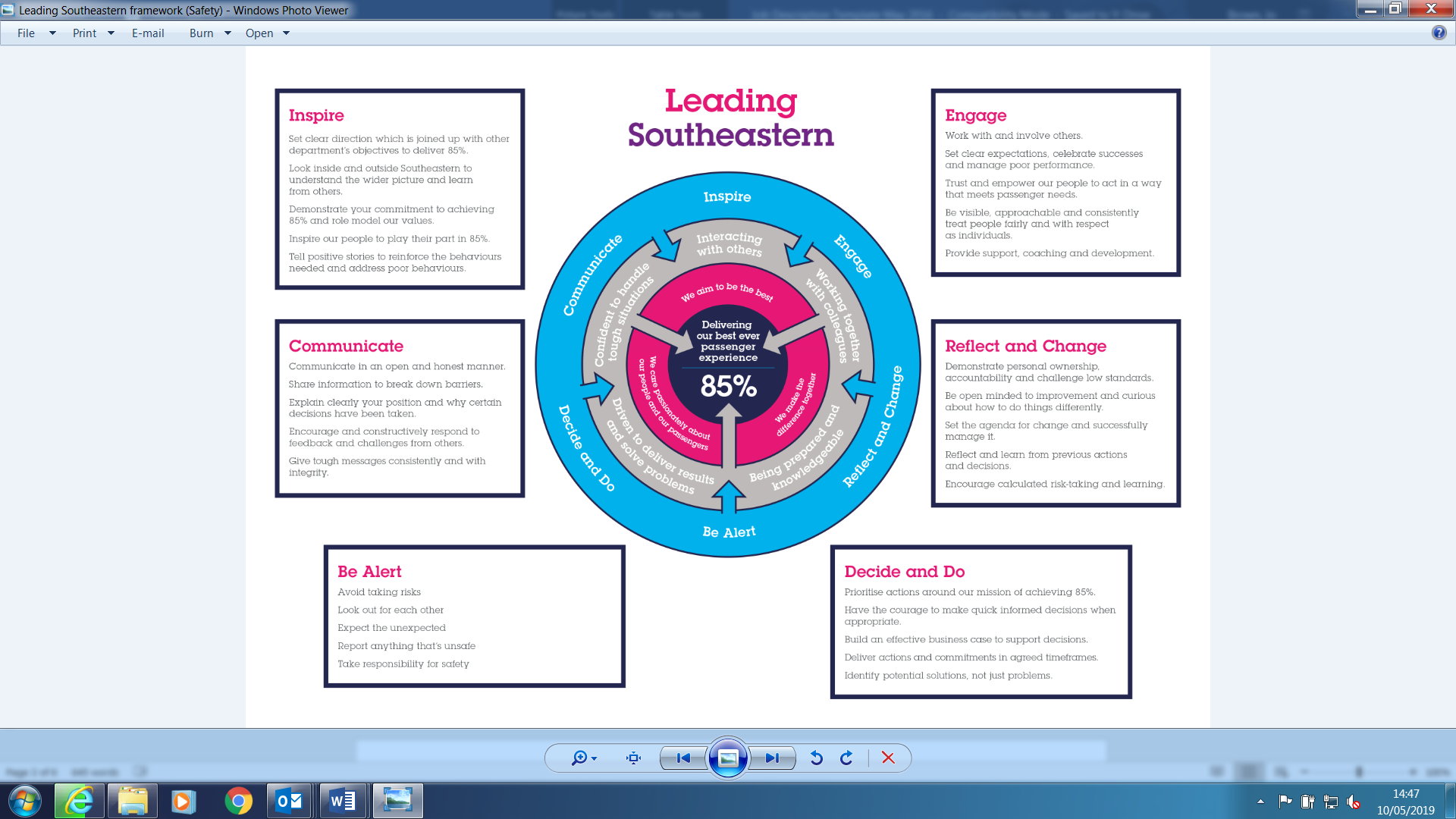 All shortlisted candidates seeking promotion will be assessed against this framework.The job demands the following blend of experience/knowledge, skills and behaviours (all are essential , unless otherwise shown and will be assessed by application and/ or interview/assessment) :G1Experience, Knowledge & Qualifications Knowledge services operated by Southeastern.Good knowledge of generally available and bespoke IT systems.Good general knowledge of Southeastern Passenger Services organisation structure. Good general education with passes in English Language and Mathematics.Previous experience in a Customer Information role preferable.Ability to create own inputs and influence at a number of levels in the organisationG2Skills (including any specific safety critical competencies) Excellent communication skills.Passenger awareness- Understands the needs of the Passenger  G3Behaviours Resilience- Remains calm and self-controlled under pressure.  Reacts well to change and stays positive despite setbacks.Professionalism- Interacts with others in a sensitive and effective way.  Respects and works well with others.G4OtherIDimensions of roleDimensions of roleDimensions of roleDimensions of roleDimensions of roleI1Financial – Direct:Financial – Direct:I2Financial – Other:Financial – Other:Provision of emergency replacement buses, approx £0.5 millionProvision of emergency replacement buses, approx £0.5 millionProvision of emergency replacement buses, approx £0.5 millionI3Staff Responsibilities – Direct:Staff Responsibilities – Direct:I4Staff Responsibilities – Other:Staff Responsibilities – Other:I5Any Other Statistical Data:Any Other Statistical Data:JAcknowledgementAcknowledgementAcknowledgementAcknowledgementAcknowledgementJ1Prepared By:John Till / Kevin MorrisJohn Till / Kevin MorrisDate:28/06/11J2Approved By (Head of Department):Andy ToplisAndy ToplisDate:28/06/11 KJob Description BriefingJob Description BriefingJob Description BriefingJob Description BriefingJob Description BriefingJob Description BriefingThe post holder has been briefed on and understands the requirements of this Job Description and other related documents:The post holder has been briefed on and understands the requirements of this Job Description and other related documents:The post holder has been briefed on and understands the requirements of this Job Description and other related documents:The post holder has been briefed on and understands the requirements of this Job Description and other related documents:The post holder has been briefed on and understands the requirements of this Job Description and other related documents:The post holder has been briefed on and understands the requirements of this Job Description and other related documents:Name of post holder:Signature:Date:Name of briefing manager:Signature:Date:LNominated Deputy for Safety requirements Nominated Deputy for Safety requirements Nominated Deputy for Safety requirements Nominated Deputy for Safety requirements Nominated Deputy for Safety requirements Nominated Deputy for Safety requirements If this is a KEY SAFETY POST (D2 in Safety Details above is YES) at least one nominated deputy must be identified.  The Job Holder must ensure that the Nominated Deputy(ies) receives a copy of,  and is briefed on this Job Description.  If there are more nominated deputies, they should sign further copies of this Job Description.If this is a KEY SAFETY POST (D2 in Safety Details above is YES) at least one nominated deputy must be identified.  The Job Holder must ensure that the Nominated Deputy(ies) receives a copy of,  and is briefed on this Job Description.  If there are more nominated deputies, they should sign further copies of this Job Description.If this is a KEY SAFETY POST (D2 in Safety Details above is YES) at least one nominated deputy must be identified.  The Job Holder must ensure that the Nominated Deputy(ies) receives a copy of,  and is briefed on this Job Description.  If there are more nominated deputies, they should sign further copies of this Job Description.If this is a KEY SAFETY POST (D2 in Safety Details above is YES) at least one nominated deputy must be identified.  The Job Holder must ensure that the Nominated Deputy(ies) receives a copy of,  and is briefed on this Job Description.  If there are more nominated deputies, they should sign further copies of this Job Description.If this is a KEY SAFETY POST (D2 in Safety Details above is YES) at least one nominated deputy must be identified.  The Job Holder must ensure that the Nominated Deputy(ies) receives a copy of,  and is briefed on this Job Description.  If there are more nominated deputies, they should sign further copies of this Job Description.If this is a KEY SAFETY POST (D2 in Safety Details above is YES) at least one nominated deputy must be identified.  The Job Holder must ensure that the Nominated Deputy(ies) receives a copy of,  and is briefed on this Job Description.  If there are more nominated deputies, they should sign further copies of this Job Description.The nominated deputy has been briefed on and understands the requirements of this Job Description and other related documents:The nominated deputy has been briefed on and understands the requirements of this Job Description and other related documents:The nominated deputy has been briefed on and understands the requirements of this Job Description and other related documents:The nominated deputy has been briefed on and understands the requirements of this Job Description and other related documents:The nominated deputy has been briefed on and understands the requirements of this Job Description and other related documents:The nominated deputy has been briefed on and understands the requirements of this Job Description and other related documents:Name of nominated deputy:Signature:Date:Name of briefing manager:Signature:Date: